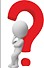 -TO\\ <\i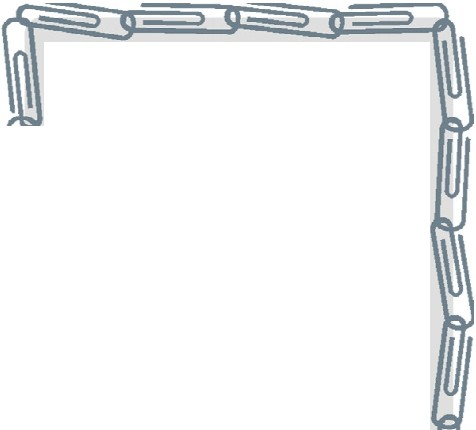 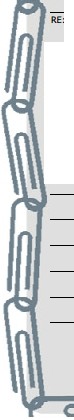 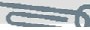 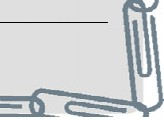 Fax cover SheetTO:	FR.OM:COMPANY :	OATE:FAX NUMBER.:	TOTAL NO.OF  PAGES:PHONE NUMBER.:( ) Ll!Gf NT	(  ) fOR YCUl RfVCfW	( ) Pl.EASE COMMftlT	( ) Pl.EA.SE REPt.YNOTES: